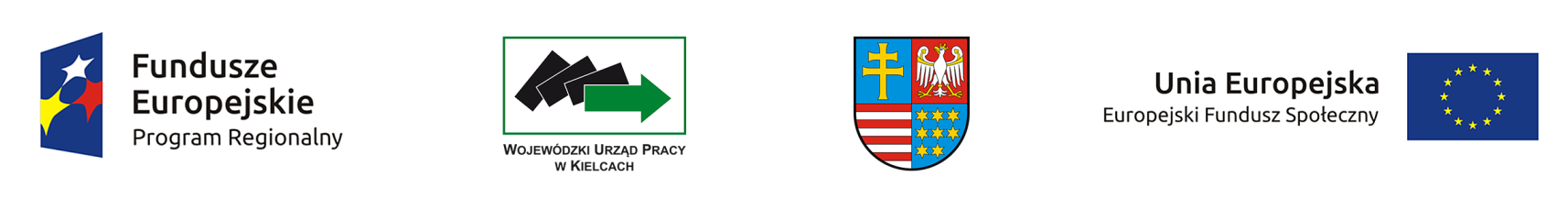   Załącznik 10  – Wzór karty oceny formalnej wniosku o dofinansowanie projektu konkursowego w ramach RPO WŚKARTA OCENY FORMALNEJ WNIOSKU O DOFINANSOWANIE PROJEKTU KONKURSOWEGO W RAMACH RPO WŚINSTYTUCJA ORGANIZUJĄCA KONKURS:……………………………………………………………………….NR KONKURSU:………………………………………………………………………………………………………………DATA WPŁYWU WNIOSKU:……………………………………………………………………………………………NR KANCELARYJNY WNIOSKU:...........................................................................................SUMA KONTROLNA WNIOSKU:..........................................................................................TYTUŁ PROJEKTU:………………………………………………………………………………………………………….NAZWA WNIOSKODAWCY:…………………………………………………………………………………………….OCENIAJĄCY:………………………………………………………………………………………………………………….Sporządzone przez: 	Zatwierdzone przez (wypełnić w przypadku pracownika IP):Imię i nazwisko: 	Imię i nazwisko: Komórka organizacyjna: 	Komórka organizacyjna: Data: 	Data: Podpis:	Podpis:A.OGÓLNE KRYTERIUM FORMALNE DOTYCZĄCE TERMINU ZŁOŻENIA WNIOSKUTAKNIE (odrzucić projekt)NIE DOTYCZYUZASADNIENIE 
(w przypadku zaznaczenia odpowiedzi „NIE”)Czy wniosek złożono w terminie wskazanym w regulaminie konkursu?Czy wniosek złożono w terminie wskazanym w regulaminie konkursu?□□ □B.POZOSTAŁE OGÓLNE KRYTERIA FORMALNE (WYPEŁNIĆ JEŻELI W CZĘŚCI A ZAZNACZONO ODPOWIEDŹ „TAK”)TAKNIE(odrzucić projekt)NIE DOTYCZYUZASADNIENIE(w przypadku zaznaczenia odpowiedzi „NIE”)1.Czy wniosek złożono we właściwej instytucji? □□□2.Czy wniosek wypełniono w języku polskim?□□□3.Czy wnioskodawca oraz partnerzy (o ile dotyczy) podlegają wykluczeniu z możliwości ubiegania się o dofinansowanie, w tym wykluczeniu, o którym mowa w art. 207 ust. 4 ustawy z dnia 27 sierpnia 2009 r. o finansach publicznych, art. 12 ust. 1 pkt 1 ustawy z dnia 15 czerwca 2012 r. o skutkach powierzania wykonywania pracy cudzoziemcom przebywającym wbrew przepisom na terytorium Rzeczypospolitej Polskiej (Dz. U. poz. 769); art. 9 ust. 1 pkt 2a ustawy z dnia 28 października 2002 r. o odpowiedzialności podmiotów zbiorowych za czyny zabronione pod groźbą kary (t.j. Dz. U. 2012 r. poz.768 
z późn. zm.)?TAK(odrzucić projekt)□NIE □□4.Czy wnioskodawca zgodnie ze Szczegółowym Opisem Osi Priorytetowych RPO WŚ jest podmiotem uprawnionym do ubiegania się o dofinansowanie w ramach właściwego Działania/Podziałania RPO WŚ?□□□5.Czy wniosek został złożony w dwóch jednobrzmiących egzemplarzach w wersji papierowej zgodnych z przekazaną wersją elektroniczną (suma kontrolna obu wersji musi być tożsama).□□□6.Wnioskodawca składa nie więcej niż jeden wniosek o dofinansowanie projektu w ramach danego konkursu.□□□7.Czy wnioskodawca oraz partnerzy krajowi (o ile dotyczy), ponoszący wydatki w danym projekcie z EFS, posiadają łączny obrót za ostatni zatwierdzony rok obrotowy zgodnie z ustawą z dnia 29 września 1994 r. o rachunkowości (Dz. U. z 2013 r. poz. 330, z późn. zm.) (jeśli dotyczy) lub za ostatni zamknięty i zatwierdzony rok kalendarzowy równy lub wyższy od łącznych rocznych wydatków w ocenianym projekcie i innych projektach realizowanych w ramach EFS, których stroną umowy o dofinansowanie jest instytucja, w której dokonywana jest ocena formalna wniosku w roku kalendarzowym, w którym wydatki są najwyższe?□□□C.KRYTERIA DOSTĘPU TAKNIENIE DOTYCZYUZASADNIENIE 
(w przypadku zaznaczenia odpowiedzi „NIE”)1.Uczestnikami projektu są wyłącznie osoby powyżej 29 roku życia:osoby bezrobotne, poszukujące pracy (pozostające bez zatrudnienia) 
i nieaktywne zawodowo, znajdujące się w szczególnie trudnej sytuacji na rynku pracy, tj. kobiety, osoby po 50 roku życia, z niepełnosprawnościami, długotrwale bezrobotne, niskowykwalifikowane,osoby odchodzące z rolnictwa zarejestrowane jako bezrobotne oraz członkowie ich rodzin zarejestrowani jako bezrobotni, pod warunkiem, że należą do osób znajdujących się w szczególnie trudnej sytuacji na rynku pracy (kobiety, osoby po 50 roku życia, z niepełnosprawnościami, długotrwale bezrobotne, niskowykwalifikowane) a ich gospodarstwa rolne nie przekraczają 2 ha przeliczeniowych.W przypadku osób zarejestrowanych jako bezrobotne wsparcie może być kierowane wyłącznie do osób, dla których ustalono pierwszy (bezrobotni aktywni) lub drugi profil pomocy (bezrobotni wymagający wsparcia).□□□2.Okres realizacji projektu nie przekracza 24 miesięcy.□□□3.Projektodawca lub Partner na dzień złożenia wniosku o dofinansowanie posiada co najmniej roczne doświadczenie w prowadzeniu działalności w obszarze merytorycznym, którego dotyczy projekt (związane z udzielaniem wsparcia w formie dotacji).□□□4.Projekt zakłada badanie predyspozycji potencjalnych uczestników do prowadzenia działalności gospodarczej.□□□5.Minimalna wartość projektu zakładającego udzielanie dotacji wynosi 1.000.000 PLN.□□□6.Co najmniej 40% uczestników projektu stanowią mieszkańcy obszarów wiejskich.□□□D.DECYZJA W SPRAWIE SPEŁNIANIA KRYTERIÓW FORMALNYCH ORAZ DOSTĘPUTAKNIEUwagiUwagiCzy wniosek spełnia wszystkie ogólne kryteria formalne oraz dostępu oceniane na etapie oceny formalnej i może zostać przekazany 
do oceny merytorycznej?Czy wniosek spełnia wszystkie ogólne kryteria formalne oraz dostępu oceniane na etapie oceny formalnej i może zostać przekazany 
do oceny merytorycznej?□□